RECRUITMENT REQUEST APPLICATION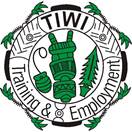 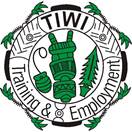 Please use this form when recommending a new position be created or when an existing position is to be filledCEO INITIAL APPROVAL TO PROCEED CHECKED BY HRAdvertising InformationWhere would you like to Advertise  FINANCE APPROVAL AND EMPLOYMENT CONTRACTDETAILS OF PERSON COMMENCING**Finance forwards the Employment Contract to the Chief Executive Officer for Endorsing and final check before issuing to the employee.                       DATEDATELOCATION OF POSITIONLOCATION OF POSITIONRequesting ManagerPosition TitleIs this a new position?Yes             NoYes             NoYes             NoIs the position currently vacant?Yes             NoYes             NoYes             NoIs the Position Description up to date?Yes             No(Please submit the position description with this application)Yes             No(Please submit the position description with this application)Yes             No(Please submit the position description with this application)Recommended Salary DetailsAnnual SalaryHourly RateAward & Classification/Level$$$$$$Position TypeFull – time ⃝  Part- time ⃝  Casual ⃝  Temporary  ⃝Full – time ⃝  Part- time ⃝  Casual ⃝  Temporary  ⃝Full – time ⃝  Part- time ⃝  Casual ⃝  Temporary  ⃝Contract TypeCasual Letter of Offer  ⃝     Employment Contract ⃝  Casual Letter of Offer  ⃝     Employment Contract ⃝  Casual Letter of Offer  ⃝     Employment Contract ⃝  Special Conditions:Special Conditions:Special Conditions:Special Conditions:Approved for recruitment Date:   Signed:			Is the Position Description and other relevant documentation for this position completed?Yes            NoHR OFFICER    Checked                                               Date:Vacancy Advertisement Date:Vacancy Advertisement Date:From:From:From:To:To:Where do you want the job advertised? Please select from the following:Where do you want the job advertised? Please select from the following:Where do you want the job advertised? Please select from the following:Where do you want the job advertised? Please select from the following:Where do you want the job advertised? Please select from the following:Where do you want the job advertised? Please select from the following:Where do you want the job advertised? Please select from the following:Locally:  ⃝  All Tiwi     ⃝ Bathurst Only     ⃝ Pirlangimpi Only     ⃝ Milikapiti OnlyLocally:  ⃝  All Tiwi     ⃝ Bathurst Only     ⃝ Pirlangimpi Only     ⃝ Milikapiti OnlyLocally:  ⃝  All Tiwi     ⃝ Bathurst Only     ⃝ Pirlangimpi Only     ⃝ Milikapiti OnlyLocally:  ⃝  All Tiwi     ⃝ Bathurst Only     ⃝ Pirlangimpi Only     ⃝ Milikapiti OnlyLocally:  ⃝  All Tiwi     ⃝ Bathurst Only     ⃝ Pirlangimpi Only     ⃝ Milikapiti OnlyLocally:  ⃝  All Tiwi     ⃝ Bathurst Only     ⃝ Pirlangimpi Only     ⃝ Milikapiti OnlyLocally:  ⃝  All Tiwi     ⃝ Bathurst Only     ⃝ Pirlangimpi Only     ⃝ Milikapiti Only⃝  NT News ⃝  Seek⃝  Seek⃝  Ethical Jobs⃝    ⃝    ⃝  ⃝ OtherPlease specify:⃝ OtherPlease specify:⃝ OtherPlease specify:⃝ OtherPlease specify:⃝ OtherPlease specify:⃝ OtherPlease specify:⃝ OtherPlease specify:If you have an ideal candidate that you are recommending for the position, please attach their resume with references to this form and send to maria@titeb.com If you have an ideal candidate that you are recommending for the position, please attach their resume with references to this form and send to maria@titeb.com If you have an ideal candidate that you are recommending for the position, please attach their resume with references to this form and send to maria@titeb.com If you have an ideal candidate that you are recommending for the position, please attach their resume with references to this form and send to maria@titeb.com If you have an ideal candidate that you are recommending for the position, please attach their resume with references to this form and send to maria@titeb.com If you have an ideal candidate that you are recommending for the position, please attach their resume with references to this form and send to maria@titeb.com If you have an ideal candidate that you are recommending for the position, please attach their resume with references to this form and send to maria@titeb.com Date Received: Contract Completed and Certified APPROVED/NOT APPROVEDYes            NoChief Financial OfficerSignature:Name Dates Start Date:                          End Date:Hours of Work per WeekPosition will Report ToProbation PeriodPosition Funded By